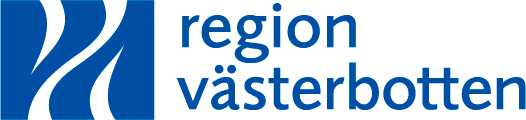 Nyhetsbrev sommar 2020 
Tandvårdsstöd, Beställarenheten.Personalnytt
Beställarenheten har anställt en administratör, Anu Janhunen, som tillträdde 1 juni på 80%. Hon kommer att ha första linjens telefonsupport samt hantera ärenden som rör tandvårdsstödet och barntandvård.Hans Flodin, bedömningstandläkare, går förtjänstfullt i pension från och med den 1 september. Han ersätts då av Lena Johansson, övertandläkare i protetik. Hon kommer att arbeta 50% och arbetar övrig tid på Protetikavdelningen, Tandläkarhögskolan.Ingrid Bäckström fortsätter på 50% som bedömningstandläkare.Kontakta oss
Vi på Tandvårdsstöd på Beställarenheten har infört en funktionsbrevlåda, tandvardsstod@regionvasterbotten.se, dit ni är välkomna att skicka frågor, funderingar och synpunkter. Vid inloggningsproblem till Symfoni ska ni dock kontakta Servicedesk på telefon 090-785 90 90 eller för regionanställda göra ärendet i WebbFasit. Telefontider för vår telefonsupport, 090-785 71 95, kommer från och med 10 augusti att vara kl. 9:00-11:30.Om ni behöver mejla frågor med personuppgifter så använd personens kort-nummer eller förhandsbedömningsnummer så att vi kan identifiera personen. Inga personnummer får användas i mejl med personuppgifter. Känsliga personuppgifter bör undvikas i mejl. Region Västerbotten-anställda har dock möjlighet att kryptera mejl.Sommartider
Under perioden 6 juli – 7 augusti är telefonsupporten stängd. Kontakta oss under denna tid via funktionsbrevlådan som vi läser av regelbundet, dock med förlängda svarstider.Symfoni
Nu finns online-manual i Symfoni som uppdateras med nyheter i efterhand.Information om Regionens tandvårdsstöd samt barntandvård på webben.
På Region Västerbottens webbplats finns information under:För vårdgivare>Tandvård för vårdgivare>Regionens Tandvårdsstöd respektive Barn och- ungdomstandvård.
Här finns alla riktlinjer, inloggning till Symfoni samt vanliga frågor och svar. Här lägger vi även upp nyhetsbrev under Nyhetsarkiv.
Riktlinjerna finns även på intranätets ledningssystem, LITA, för regionanställda.LOV-upphandling av allmäntandvård för barn och unga vuxna
Upphandlingen inom LOV (Lagen om valfrihetssystem – upphandling finns även inom primärvård) har på grund av Corona-pandemin skjutits upp till senast 1 januari 2022, se separat mejl-utskick. Vi återkommer med mer information när beslut tagits om nytt datum.Trevlig sommar! önskar vi på Tandvårdsstöd, Beställarenheten.